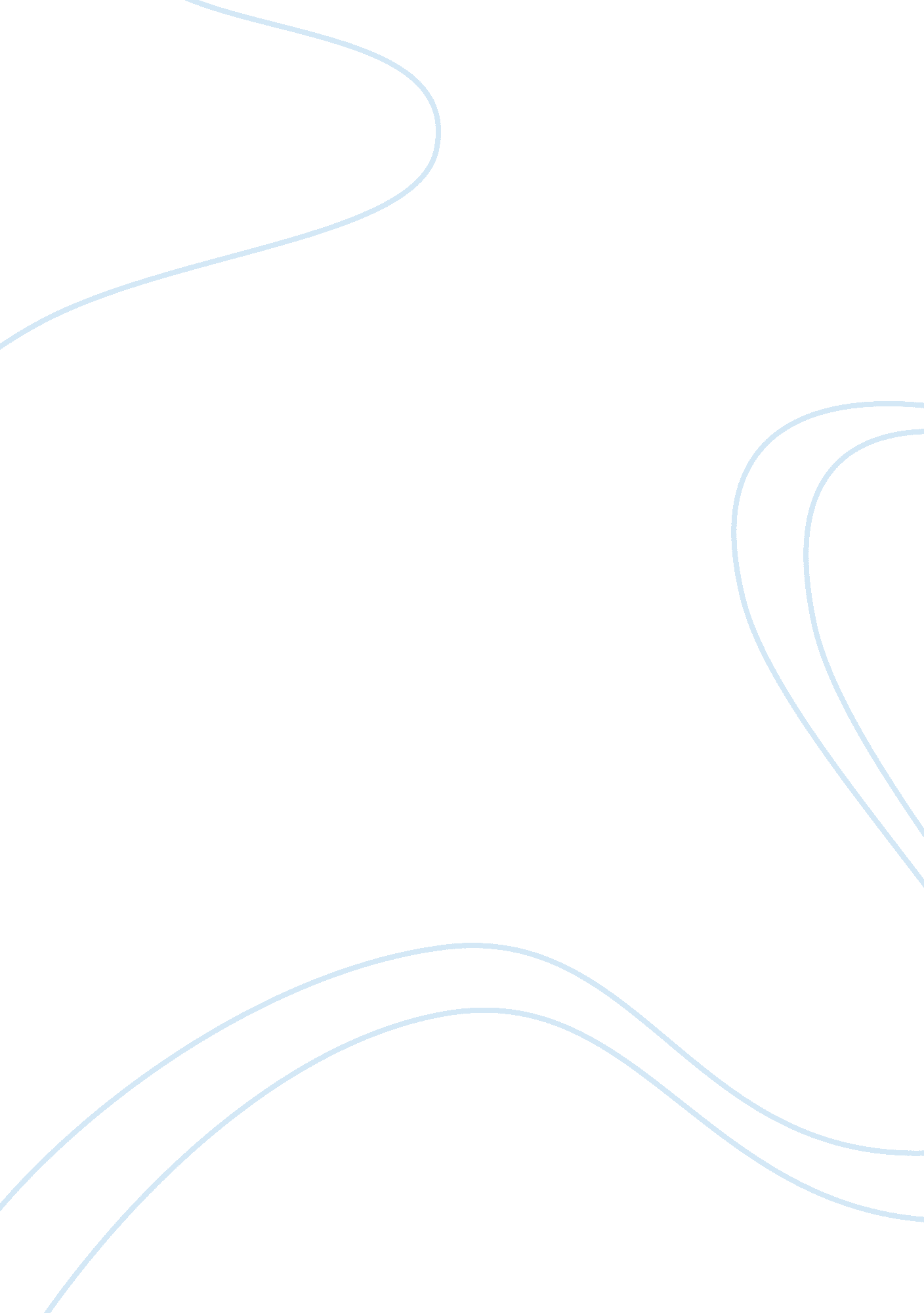 Szabist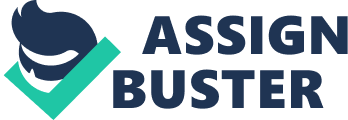 Service offering And Variety Augmenting the Core Product: The shostack’s molecular model can help identify the tangible and intangible elements involved in service industry. For Szabist the intangible element includes the knowledge they provide to a student in different fields for example BBA, media sciences etc. The grooming of personality, to work in teams, the education which is the core product of Szabist. The tangible element includes the degree provided by Szabist. Nature of Service Offering: Core Product: The core product Szabist provide is quality education. Supplementary Service: The supplementary service Szabist includes extra-curricular activities such as computer labs, libraries, sports room, the societies and affiliation to foreign universities. Delivery Process: Szabist delivery process is through the faculty they hire for providing quality education. The documentation of all the records of student all over the time period till they are studying. The Flower of Service: Information Clearance Classes Degree Education Consultation Fees Submission The flower’s petals are the supplementary service shown in the clockwise pattern in which they are often encountered by customers. Information: When a student comes in for admission they are provided with the admission form and guided about the procedure through which they can join Szabist. Consultation: The student can consult in which program they fit the most and what are the requirement criteria for that particular program. Fees Submission: Once the student went through the admission process they are asked to submit their fees beforehand. Classes: The classes are conducted on daily basis for whatever program a student is rolled in. Clearance: Once the student completes his/her credit hours criteria all payments are settled between the student and Szabist before the degree is granted. Degree: Degree is awarded by Szabist to the successful candidate who completes his/her course requirement. The Service Product mix: Width: Graduate Programs EMBA, MBA, MS (Computing), MS (Media Sciences), MS (Management Sciences), MS (Social Sciences & Economics) and Ph. D. Undergrad Programs BBA, BABS, BS (Computing), BS (Media Sciences), BS (Social Sciences), BE Mechatronics, Biosciences and LLB. Length: The total number of courses offered by Szabist. Depth: EMBA SZABIST offers a two years EMBA degree for the executives and the middle/level managers who strive for excellence and greater challenges in their professional life. The EMBA is a two years program spread over six semesters and consists of 66 credit hours. 20 courses, 1 Business Project (3 credits) and 1 Research Project (3 credits) are required to graduate. Maximum time limit to complete the EMBA degree is five years. MBA SZABIST offers MBA degree in the specialized fields of Management, Human Resource Management (HRM), Marketing, Finance, Supply Chain Management, Islamic Banking, MIS and Economic Policy & Management. Both MBA (Day) and MBA (Evening) programs are offered. For students with a 4-year BBA degree, the duration of the MBA Program is 1. 5 years. 10 MBA courses (30 credits) and a research project (6 credits) are needed to graduate. Students are also required to complete a 6-week internship. The maximum duration to complete this degree is 5 years. For students with a 4-year non BBA degree / relevant degree, the duration of the MBA program is 2 to 2. 5 years. 24 courses (72 credits) are needed to graduate. Students are also required to complete a 6-week internship and clear the SZABIST comprehensive exam. The maximum duration to complete this degree is 5 years. For students with a 2 to 3 year undergraduate degree the duration of the MBA program is 3 to 3. 5 years. 30 courses (90 credits) are needed to graduate. Students are also required to complete a 6-week internship and clear the SZABIST comprehensive exam. The maximum duration to complete this degree is 5 years. MS (Computing) SZABIST offers MS degree with majors in Information Technology, Software Engineering and Computer Sciences. The MS is an evening program only and consists of 8 courses and a Thesis / Research Project / Course Work. For students with a 4 year BS or 2 year MCS degree, the MS is a two year program. 9 MS courses and Thesis/ Research Project/Course Work are needed to graduate (33 credit hours). For students with a 4 year professional degree (BE, MSc etc. ), the MS Program is a two year program. Deficiency conversion courses and 9 MS courses and Thesis/Research Project/Course Work are needed to graduate (33 credit hours +18 credit hours of deficiency courses. ) For students with a 3 year BCS degree, the MS Program is a three year program. One year of deficiency conversion courses and 9 MS courses and Thesis or Research Project are needed to graduate (33 credit hours + 30 credit hours of deficiency courses. ) The maximum time limit to complete the MS degree is five years. MS (Media Sciences) SZABIST offers the MS Media Sciences degree. The MS Media Sciences is an evening program only and consists of 8 courses and a Thesis. For students with a 4-year BS Media Sciences or relevant Bachelors or Masters degree, the MS Program is 1. 5 - years. 8 MS courses (24 credits) and a thesis (6 credits) are needed to graduate. Students are also required to complete a 6-week internship. The maximum duration to complete this degree is 5 years. For students with a 4-year non-relevant Bachelors or Master degree, the duration of the MS program is 2 to 2. 5 years. 24 courses (72 credits) are needed to graduate. Students are also required to complete a 6-week internship and clear the SZABIST comprehensive exam. The maximum duration to complete this degree is 5 years. For students with a 2 to 3 year undergraduate degree, the duration of the MS program is 3 to 3. 5 years. 30 courses (90 credits) are needed to graduate. Students are also required to complete a 6-weeks internship and clear the SZABIST comprehensive exam. The maximum duration to complete this degree is 5 years MS (Management Sciences) SZABIST offers the fifth year MS degree in the specialized fields of Management, Human Resource Management (HRM), Marketing, Finance and IT (MIS/ E-Business). The MS program is an evening program only and consists of 8/10 courses and/or Thesis (30 credits). The maximum time limit to complete the MS degree is five years. MS (Social Sciences & Economics) SZABIST offers the fifth year MS degree in Social Sciences & Economics with majors in Psychology, Sociology, International Relation, Political Science, Economics, Media Studies, Education, Public Administration, NGO Management, Gender Studies, Philosophy, Law & Human Rights and Public Policy. The MS Program is an evening program only and consists of 8/10 courses and/or a Thesis/ Independent Studies (30 credit hours). Ph. D. SZABIST offers the Ph. D. degree in Management Sciences, Computing and Social Sciences & Economics that can be completed during the evenings in two years after the MS / MBA degree. 6 Ph. D. courses and a dissertation are required to graduate. A total of 48 credit hours must be completed. For candidates with a 4 year professional (BBA / BS / BE / MBA / MCS / MSc / MA) degree, the Ph. D. Program is a three year 78 credit hours program. MS degree (30 credits) must first be successfully completed. In Management Sciences, specializations include Organizational Structure, Human Resource Management & Development, and International Business Strategy & Development, e-Business Strategy, Leadership, Corporate Restructuring, Corporate Ethics & Governance, Advanced Financial Management, Marketing Communication and Not-for-Profit Management. In Computing, specializations include Database Management Systems, Data Warehousing & Mining, Networking & Communication, Business Intelligence, Process Modeling, Telecommunication, Mobile Communication, Mobile Computing, Technology Management, Artificial Intelligence, Software Engineering, Agent Systems, Speech Recognition, Multimedia & HCI Systems and e-Business, Mechatronics and Machine Vision & Image Processing. In Social Sciences & Economics, specializations include Economics, International Relations, Political Science, Media Studies, Education, Public Administration, NGO Management, Gender Studies, Philosophy, Psychology, Sociology, Law & Human Rights and Public Policy. The total time to earn a Ph. D. degree after a four-year university degree is a minimum of three years to a maximum of seven years. BBA SZABIST offers a four year (eight semesters) BBA degree program with majors in Management, Marketing, Finance, and IT. The BBA Program is essentially a day program and consists of 46 courses and a thesis (six courses per semester) with a total of 144 credit hours (all electives and certain courses may be offered in the evening) and an Internship. The maximum time limit to complete the BBA degree is seven years. BABS SZABIST offers the 3 years BA (Hons) Business Studies of the University of Wales, Newport, UK. Students can earn BABS, UK, and Degree after completing two years of study at SZABIST and one year at Newport, UK, through an articulation agreement. Students aiming for a UK degree can join this programme and save 2 years UK cost. Two years study at SZABIST is fully mapped and matched with University of Wales BA (Hons) Business Studies curriculum. Please refer to separate SZABIST brochure for details of this program. BS (Computing) SZABIST offers a four year (eight semesters) BS (Computing) degree with majors in Information Technology, Telecommunications, Software Engineering and Computer Sciences. The BS Program is essentially a day program and consists of 40 courses (six courses per semester) with a total of 130 credit hours (all electives and certain courses may be offered in the evening), Internship and the passing of the comprehensive exam. The maximum time limit to complete the BS degree is seven years. BS (Media Sciences) SZABIST offers a four year (eight semesters) BS (Media Sciences) degree with majors in Production and Advertising. The BS Program is essentially a day program and consists of 46 courses & a thesis (six courses per semester) with a total of 144 credit hours (all electives and certain courses may be offered in the evening), and an Internship. The maximum time limit to complete the BS degree is seven years. BS (Social Sciences) SZABIST offers a four your (eight semesters) BS (Social Sciences) degree with majors in Psychology, Sociology, Economics, Political Sciences and International Relations. BS Program is essentially a day program and consists of 48 courses (six courses per semester) with a total of 144 credit hours, Internship and the passing of the Comprehensive Exam. The maximum time limit to complete the BS degree is seven years. BE Mechatronics SZABIST offers a four year (eight semesters) BE (Mechatronics Engineering). The BE program is essentially a day program and consists of 43 courses (five or six courses per semester) with a total of 142 credit hours (all electives and certain courses may be offered in the evening), Internship and the passing of the comprehensive exam . The maximum time limit to complete the BE degree is seven years. Biosciences BS Biosciences at SZABIST is a four year program spread over 8 semesters and consists of 135 credit hours of teaching, 44 courses, internship of at least six weeks, and research project are needed to graduat LLB SZABIST offers the LLB University of London International Programmes This is an evening program and can be completed in three years. The University of London, UK will award the LLB degree. Please refer to the separate SZABIST brochure and to the University of London web site. www. londoninternational. ac. uk for details of this program. Reference: http://khi. szabist. edu. pk/programs 